Expression of InterestProject Client: North West Leicestershire District CouncilProject Name: Queens Street Development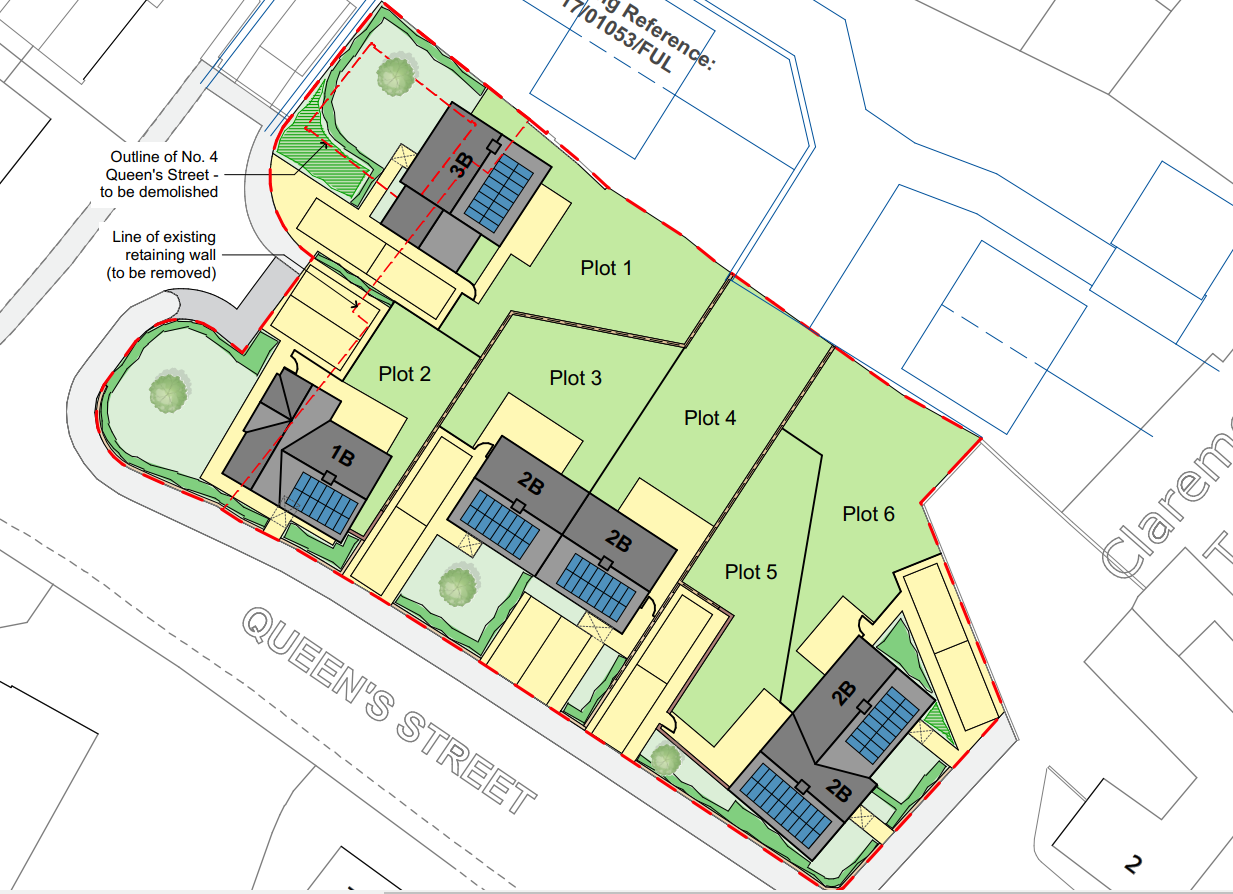 Date Issued: 10/06/2024Return Date: 24/06/2024Introduction:North West Leicestershire District Council is seeking a contractor to construct 6 residential properties along with associated external works and services to include associated car parking, landscaping, and retaining walls. Accommodation Schedule:Site Location Details:The proposed development site is located off Queens Street, Measham. The site was occupied by the Queensway House building of 16 sheltered housing flats. The site comprises open brownfield land with a retaining wall and parking to the west side. The location of the former no4 Queens Street (now demolished) has a retaining wall to its west side also. The site is bound by existing residential buildings on all its boundaries with a retaining wall to the north side beside the new development.Project Team:Client Representative: Michael FowellEmployers Agent: Greenwood ProjectsClerk of Works:Principal Designer:Architect:M & E Consultant:Transport Consultant:Drainage Engineer:Ecologist:Procurement Approach:North West Leicestershire District Council are seeking to procure a construction company who has a proven record of accomplishment and can deliver a scheme of this size and complexity. If we have an elevated level of interest, North West Leicestershire District Council may apply capability criteria questions as a sifting brief to determine the most capable applicants, who would be invited to participate in the ITT.Indicative Timetable:* = indicative timingsSubmission of Expression of Interest:Members must respond to this EOI via the ProContract eProcurement Portal by noon on Tuesday 23rd July 2024.Queries in relation to EOI:Any queries or additional information required in relation to this EOI should be raised via the ProContract eProcurement Portal on or before noon on Thursday 18th July 2024.Award of Tender:Tenders will be assessed on both price and quality criteria on the following basis: -Price	 - 	60% weightingQuality - 	40% weightingPlot NoTypeMixGIFA (m2)Tenure1Detached House3b5p94.5Affordable Housing2Bungalow1b2p51.37Affordable Housing3Semi-Detached House2b4p74.7Affordable Housing4Semi-Detached House2b4p74.7Affordable Housing5Semi-Detached House2b4p76.9Affordable Housing6Semi-Detached House2b4p75.28Affordable HousingActivityDateEOI Issued (2-week response)Tuesday 9th July 2024EOI DueTuesday 23rd July 2024 at 12:00 (noon)Sifting Brief (if required)2 weeksITT IssuedAugust 2024*Tender Return (8 weeks)September 2024*AssessmentOctober 2024*Contractor SelectionOctober 2024*Start on SiteNovember 2024*